附件一：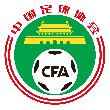 2019室内五人制足球中国足球协会杯赛报名表官员名单运动员名单比赛服装颜色（两套）：会员协会章           俱乐部章            医务章球队全称球队简称照片职位照片职位照片姓名照片姓名照片电话照片电话照片证件号照片证件号照片比赛号码照片比赛号码照片职位照片职位照片姓名照片姓名照片电话照片电话照片证件号照片证件号照片比赛号码照片比赛号码照片职位照片职位照片姓名照片姓名照片电话照片电话照片证件号照片证件号照片比赛号码照片比赛号码姓名姓名电话电话证件号证件号比赛号码比赛号码姓名姓名电话电话证件号证件号比赛号码比赛号码姓名姓名电话电话证件号证件号比赛号码比赛号码姓名姓名电话电话证件号证件号比赛号码比赛号码姓名姓名电话电话证件号证件号比赛号码比赛号码姓名姓名电话电话证件号证件号比赛号码比赛号码姓名姓名电话电话证件号证件号比赛号码比赛号码姓名姓名电话电话证件号证件号比赛号码比赛号码上衣短裤球袜上衣短裤球袜守门员上  衣短 裤球 袜